OFFICE OF THE CONTROLLER OF EXAMINATIONSRABINDRANATH TAGORE UNIVERSITYNOTICEResult of B.Sc. 3rd Semester (Regular) Examination: 2021The following candidates are declared to be duly passed in B.Sc.3rd Semester Examination held in 2021. They will be able to download their Provisional Grade Sheet from University Website within a short time. . One can apply for re-evaluation on payment of Rs.300/- per paper (maximum two papers) within twenty days of publication of provisional Grade sheet.Roll nos.BS 19101	1007		1013		1025		1026		1028				1032		1033		1034		1040		1041				1046		1049		1052		1057		1060					1081	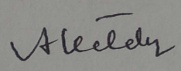 (Dr. A. Kataky)                                                                                                  Controller of Examinations i/c                                                                                       Rabindranath Tagore University, Hojai